S5 Formal Assessment Calendar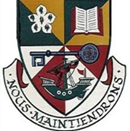 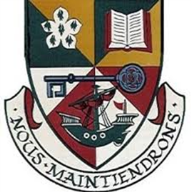 October-December 2020Tuesday 20th October Tuesday 20th October Tuesday 20th October Tuesday 20th October Tuesday 20th October Subject Level Teacher Period RoomModern Studies Higher P1N5Ms McDonald5T32Modern Studies N5Miss Hamid5T31Mathematics Higher P1Miss Jack2M210Mathematics Higher P1Miss Copland2M204Mathematics Higher P1Mrs McCarthy/Mr Barcella2M211Wednesday 21st October Wednesday 21st October Wednesday 21st October Wednesday 21st October Wednesday 21st October Subject Level Teacher Period RoomModern Studies Higher P1Miss Hamid5T31Mathematics Higher P2Miss Jack3M210Mathematics Higher P2Miss Copland3M204Mathematics Higher P2Mrs McCarthy/Mr Barcella3M211Monday 26th October Monday 26th October Monday 26th October Monday 26th October Monday 26th October Subject Level Teacher Period RoomBiologyHigherMiss Pietryga 5CH1T18BiologyNational 4Miss Visovan1T13Art & DesignHigher, Nat 5 & Nat 4 (Practical Exam)Mr Reid 5F2 & Miss McClung 5F15M103 & M102Art & DesignHigher, Nat 5 & Nat 4 (Practical Exam)Mr Boyle 5E2M101MathematicsNational 5 P1Miss Jackson6M207MathematicsNational 5 P1Mr Carson6M208Tuesday 27th October Tuesday 27th October Tuesday 27th October Tuesday 27th October Tuesday 27th October Subject Level Teacher Period RoomModern StudiesHigher P2Mrs McDonald5/6T32BiologyHigherMiss Pietryga 5DH5/6T18MathematicsNational 5 P2Miss Jackson2M207MathematicsNational 5 P2Mr Carson2M208Art & DesignHigher, Nat 5 & Nat 4 (Practical Exam)Mr Reid 5F2 & Miss McClung 5F11M103 & M102Art & DesignHigher, Nat 5 & Nat 4 (Practical Exam)Mr Boyle 5E3M101Wednesday 28th October Wednesday 28th October Wednesday 28th October Wednesday 28th October Wednesday 28th October Subject Level Teacher Period RoomWoodwork N5 Mr Tait 4T02Modern StudiesHigher P2Miss Hamid5T31BiologyHigherMiss Pietryga 5CH4T18BiologyNational 5Mrs Hope4T14DramaNat 5 (Practical)Miss McCue4DramaArt & DesignHigher, Nat 5 & Nat 4 (Practical Exam)Mr Boyle 5E5M101Thursday 29th October Thursday 29th October Thursday 29th October Thursday 29th October Thursday 29th October Subject Level Teacher Period RoomWoodwork N5 Mr McMahon2T03BiologyNational 5Mrs Hope3T14BiologyNational 5Miss Visovan4&5T13DramaNat 5 (Practical)Miss McCue3DramaArt & DesignHigher, Nat 5 & Nat 4 (Practical Exam)Mr Reid 5F2 & Mrs McDowall 5F11&2M103 & M102Friday 30th October Friday 30th October Friday 30th October Friday 30th October Friday 30th October Subject Level Teacher Period RoomArt & DesignHigher, Nat 5 & Nat 4 (Practical Exam)Mr Boyle 5E2M101Monday 2nd NovemberMonday 2nd NovemberMonday 2nd NovemberMonday 2nd NovemberMonday 2nd NovemberSubject Level Teacher Period RoomChemistryHigherMiss Ayton1T24ChemistryHigherMiss Robinson2T22Tuesday 3rd NovemberTuesday 3rd NovemberTuesday 3rd NovemberTuesday 3rd NovemberTuesday 3rd NovemberSubject Level Teacher Period RoomChemistryHigherMiss Robinson3T22Wednesday 4th NovemberWednesday 4th NovemberWednesday 4th NovemberWednesday 4th NovemberWednesday 4th NovemberSubject Level Teacher Period RoomChemistryHigherMiss Ayton4T24Art & DesignHigher, Nat 5 & Nat 4 (Art & Design Studies)Mr Boyle 5E5M101Thursday 5th NovemberThursday 5th NovemberThursday 5th NovemberThursday 5th NovemberThursday 5th NovemberSubject Level Teacher Period RoomArt & DesignHigher, Nat 5 & Nat 4 (Art & Design Studies)Mr Reid 5F2 & Mrs McDowall 5F11&2M103 & M102Friday 6th NovemberFriday 6th NovemberFriday 6th NovemberFriday 6th NovemberFriday 6th NovemberSubject Level Teacher Period RoomArt & DesignHigher, Nat 5 & Nat 4 (Art & Design Studies)Mr Boyle 5E2M101Monday 9th NovemberMonday 9th NovemberMonday 9th NovemberMonday 9th NovemberMonday 9th NovemberSubject Level Teacher Period RoomPE Higher Section 1Mrs Houston 2M06PEHigher Section 1Mr Gemmill1M06Tuesday 10th NovemberTuesday 10th NovemberTuesday 10th NovemberTuesday 10th NovemberTuesday 10th NovemberSubject Level Teacher Period RoomHistoryHigher P1N5Mr Elder5T33PEHigher Section 2Mrs Houston3M108PEHigherSections 1+2Mr Gillespie5+6M06Wednesday 11th NovemberWednesday 11th NovemberWednesday 11th NovemberWednesday 11th NovemberWednesday 11th NovemberSubject Level Teacher Period RoomPhysics Higher Miss Robinson4T22PEHigher Section 3Mrs Houston5M113PEHigher Section 2Mr Gemmill4M06PEHigher Sections 1 and 2Mr Richardson2+3M06Thursday 12th NovemberThursday 12th NovemberThursday 12th NovemberThursday 12th NovemberThursday 12th NovemberSubject Level Teacher Period RoomHistory Higher P1N5Mr Dunn 1T34PhysicsHigherMr McCormick1&2T12PhysicsHigher Miss Robinson 3T122PEHigher Section 3Mr Gemmill3M06PEHigher Section 3Mr Richardson1M06PEHigher Section 3Mr Gillespie4M06Friday 13th NovemberFriday 13th NovemberFriday 13th NovemberFriday 13th NovemberFriday 13th NovemberSubject Level Teacher Period RoomChemistryNational 5Miss Zahid-JamilP2T23ChemistryNational 5Mr GriffinP1T21Monday 16th NovemberMonday 16th NovemberMonday 16th NovemberMonday 16th NovemberMonday 16th NovemberSubject Level Teacher Period RoomChemistryNational 5Miss Zahid-JamilP2T23ChemistryNational 5Mr GriffinP1T23EnglishNational 4All StaffP3English DepartmentEnglishNational 5All StaffP3English DepartmentEnglishHigherAll StaffP3English DepartmentTuesday 17th NovemberTuesday 17th NovemberTuesday 17th NovemberTuesday 17th NovemberTuesday 17th NovemberSubject Level Teacher Period RoomGeography Higher N5Miss CaldwellP5M207HistoryHigher P2Mr ElderP5/6T33EnglishN4All StaffP4English DepartmentEnglish N5All StaffP4English DepartmentEnglish HigherAll StaffP4`English DepartmentWednesday 18th NovemberWednesday 18th NovemberWednesday 18th NovemberWednesday 18th NovemberWednesday 18th NovemberSubject Level Teacher Period RoomEnglishN4All StaffP2English DepartmentEnglishN5All StaffP2English DepartmentEnglishHigherALL StaffP2English DepartmentDramaNat 5 (Written)Miss McCue4DramaDramaHigher (Written)Miss Williams4DramaThursday 19th NovemberThursday 19th NovemberThursday 19th NovemberThursday 19th NovemberThursday 19th NovemberSubject Level Teacher Period RoomHistoryHigher P2Mr DunnP1T34DramaNat 5 (Written)Miss McCue3DramaDramaHigher (Written)Miss Williams3DramaFriday 20th NovemberFriday 20th NovemberFriday 20th NovemberFriday 20th NovemberFriday 20th NovemberSubject Level Teacher Period RoomEnglishN4All StaffP3English DepartmentEnglishN5All StaffP3English DepartmentEnglishHigher All StaffP3English DepartmentMonday 23rd NovemberMonday 23rd NovemberMonday 23rd NovemberMonday 23rd NovemberMonday 23rd NovemberSubject Level Teacher Period RoomGraphics Higher Nat 5Mr Tait Mr McMahonP2T01T04MusicHigher & Nat 5 (Practical - Playday)Miss Campbell 5E2 & Miss Todd 5E12M03 & M04MusicHigher & Nat 5 (Practical - Playday)Miss Ross 5F5M02Tuesday 24th NovemberTuesday 24th NovemberTuesday 24th NovemberTuesday 24th NovemberTuesday 24th NovemberSubject Level Teacher Period RoomGeographyHigher P2Miss CaldwellP5/6M207MusicHigher & Nat 5 (Practical - Playday)Miss Campbell 5E2 & Miss Todd 5E1P3M03 & M04MusicHigher & Nat 5 (Practical - Playday)Miss Ross 5F1M02Wednesday 25th NovemberWednesday 25th NovemberWednesday 25th NovemberWednesday 25th NovemberWednesday 25th NovemberSubject Level Teacher Period RoomAdministration Higher Miss Cuthbertson P5T09Administration National 5Miss Cuthbertson P5T09PhysicsNational 5Mr McCormickP4T12MusicHigher & Nat 5 (Practical - Playday)Miss Campbell 5E2 & Mr Matheson 5E15M03 & M04DramaHigher (Written)Miss Williams S62&3DramaThursday 26th NovemberThursday 26th NovemberThursday 26th NovemberThursday 26th NovemberThursday 26th NovemberSubject Level Teacher Period RoomAdministration Higher Miss Cuthbertson P1T09Administration National 5Mrs McLennan P1T17PhysicsNational 5Mr McCormickP3T12MusicHigher & Nat 5 (Practical - Playday)Miss Ross 5F1&2M02Friday 27th NovemberFriday 27th NovemberFriday 27th NovemberFriday 27th NovemberFriday 27th NovemberSubject Level Teacher Period RoomMusicHigher & Nat 5 (Practical - Playday)Miss Campbell 5E2 & Miss Todd 5E12M03 & M04Monday 30th NovemberMonday 30th NovemberMonday 30th NovemberMonday 30th NovemberMonday 30th NovemberSubject Level Teacher Period RoomFrenchHigherMrs YoungP2M214SpanishHigherMs GoldieP2M212Tuesday 1st DecemberTuesday 1st DecemberTuesday 1st DecemberTuesday 1st DecemberTuesday 1st DecemberTuesday 1st DecemberSubject Level Level Teacher Period RoomBusiness Higher N5 Higher N5 Mrs McLennan P5T17FrenchHigherHigherMrs YoungP3M214Spanish HigherHigherMs Goldie P3M212French Higher Higher Mr SantiP5+6M213MandarinHigherHigherMs WangP5+6M217UrduHigherHigherMrs NasimP1M216PhotographyHigherHigherMr Reid (6DP)5M103DramaHigher (Practical)Miss Williams S6Miss Williams S64DramaWednesday 2nd DecemberWednesday 2nd DecemberWednesday 2nd DecemberWednesday 2nd DecemberWednesday 2nd DecemberSubject Level Teacher Period RoomFrenchHigher Ms Young P5M214Spanish Higher Ms Goldie P5M212MusicHigher & Nat 5 (Listening)Miss Campbell 5E2 & Mr Matheson 5E15M03 & M04DramaHigher (Practical)Miss Williams S62&3DramaThursday 3rd DecemberThursday 3rd DecemberThursday 3rd DecemberThursday 3rd DecemberThursday 3rd DecemberSubject Level Teacher Period RoomBusiness Higher N5 Mrs Milligan P1T08UrduHigher Mrs Nasim P1+2M216MandarinHigher Ms WangP4+5M217FrenchHigher Mr SantiP5M213MusicHigher & Nat 5 (Listening)Miss Ross 5F1M02DramaHigher (Practical)Miss Williams S61DramaFriday 4th DecemberFriday 4th DecemberFriday 4th DecemberFriday 4th DecemberFriday 4th DecemberSubject Level Teacher Period RoomDramaHigher (Practical)Miss Williams S63DramaMonday 7th DecemberMonday 7th DecemberMonday 7th DecemberMonday 7th DecemberMonday 7th DecemberSubject Level Teacher Period RoomDramaHigher (Practical)Miss Williams1DramaWednesday 9th DecemberWednesday 9th DecemberWednesday 9th DecemberWednesday 9th DecemberWednesday 9th DecemberSubject Level Teacher Period RoomComputing Higher N5 Ms Laing P4T07DramaHigher (Practical)Miss Williams4DramaThursday 10th DecemberThursday 10th DecemberThursday 10th DecemberThursday 10th DecemberThursday 10th DecemberSubject Level Teacher Period RoomComputing Higher N5 Ms Webster  P2T06DramaHigher (Practical)Miss Williams3DramaFriday 11th DecemberFriday 11th DecemberFriday 11th DecemberFriday 11th DecemberFriday 11th DecemberSubject Level Teacher Period RoomDramaHigher (Practical)Miss Williams1DramaFriday 18th DecemberFriday 18th DecemberFriday 18th DecemberFriday 18th DecemberFriday 18th DecemberSubject Level Teacher Period RoomMusicHigher & Nat 5 (Composing & Review hand in)All Staff1